Миссия Покупателя и B2B встречи в рамках HOMETEX 2022Формуляр УчастияIMPORTANT NOTES:Для участия в Миссии Покупателя по льготным условиям (затраты покрываются организаторами), просьба предоставить копии следующих документов:- Выписка из Государственного реестра юридических лиц;- Свидетельство о регистрации компании;- Письмо на англ. языке – подтверждение на фирменном бланке компании с подписью руководителя компании и печатью (для лиц, не являющихся руководителями компании);- Копию загранпаспорта.Формуляры участия будут рассматриваться Министерством Торговли Турции. Только компании, одобренные Министерством Торговли Турции, смогут участвовать по льготным условиям (затраты покрываются организаторами).   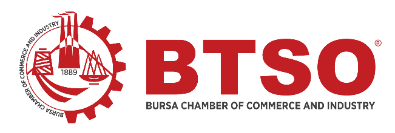 Название компанииСфера деятельности компанииЮридический адрес компанииMD-Web-сайт/страница FacebookФамилия участникаИмя участника№ загранпаспорта E-MAIL№ мобильного телефона+373 Товары, представляющие для вас интерес